Письмо №541 от 18 мая 2022 годаО повышении квалификации по программе «Цифровые образовательные ресурсы и сервисы в педагогической деятельности»Руководителям ООВ соответствии с письмом Министерства образования Республики Дагестан №06-6345/01-09/22 от 18.05.2022г. МКУ «Управление образования»  сообщает, что в 2022 году Центр цифровизации образовательной деятельности Университета Иннополис предоставляет возможность педагогическим работникам школ бесплатно пройти повышение квалификации по дополнительной профессиональной программе «Цифровые образовательные ресурсы и сервисы в педагогической деятельности» (дистанционно, 72 ак. часа, удостоверение установленного образца).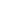 Общее количество педагогических работников, которые смогут пройти оценку сформированности цифровых компетенций, в 2022 году составит 2500 педагогов по Республике Дагестан.Предварительная регистрация на 1 и 2 потоки/периоды обучения завершена. Обучение планируется на 3 период обучения (с 12.09.2022 по 11.11.2022) и на 4 период обучения (с 10.10.2022 по 09.12.2022).Заявки принимаются в личном кабинете педагогов на программном решении https://educont.ru/.В целях наполнения квоты просим направить данные по количеству зарегистрированных педагогических работников в срок до 20 мая 2022 года по адресу электронной почты uma196565@mail.ru с пометкой в теме письма«Цифровые ресурсы».Начальник МКУ «УО»:                                                                        Х.ИсаеваИсп.: Магомедова У.К.Тел.: 8 903 482 57 46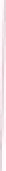 